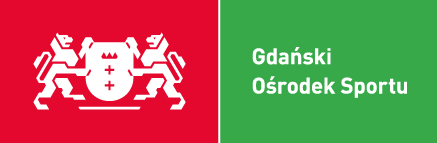                                                                     ZAMAWIAJĄCY		                 Dyrektor Gdańskiego Ośrodka Sportu                                                      80-221 Gdańsk ul Traugutta 29…………......…………....................(nazwa (firma) i adres Oferenta)OFERTAW nawiązaniu do ogłoszenia o przetargu pn.: Wprowadzenie tymczasowej organizacji ruchu oraz montaż tablic informacyjnych na potrzeby imprezy Triathlon Gdańsk. Ja niżej podpisany……………………………………………………………………………………………				(imię i nazwisko upoważnionego przedstawiciela/przedstawicieli Oferenta)niniejszym oświadczam (my), że Wykonawca którego reprezentuję:Oferuje : Usługę polegającą na  wprowadzeniu tymczasowej organizacji ruchu oraz montażu tablic informacyjnych na potrzeby Triathlon Gdańsk organizowanej przez Gdański Ośrodek Sportu na warunkach określonych przez Zamawiającego w niniejszym przetargu – za cenę: ....................................................... zł 1)(słownie:........................................./100 zł	W cenie oferty uwzględniono podatek od towarów i usług VAT wg stawki: …..............……………….. % 2) i ……………………………..%Oświadczenie dla składającego ofertę:Oświadczam, że w okresie trzech lat przed upływem terminu składania ofert, a jeżeli okres prowadzenia działalności jest krótszy w tym okresie wykonałem/am co najmniej dwie usługi polegające na wprowadzaniu tymczasowej organizacji ruchu podczas imprez sportowych, o charakterze i złożoności porównywalnej do przedmiotu zamówienia, nie krótszych niż dystans (10 km)2.	Jest płatnikiem podatku VAT – w cenie oferty uwzględniono podatek VAT. 2)	Nie jest płatnikiem podatku VAT – w cenie oferty nie uwzględniono podatku VAT. 2)3.	Posiada: 	1) numer NIP: ……………………………………………….	2) numer REGON: ………………………………………….	3) numer PESEL…………………………………………………….4.	Uzyskał niezbędne informacje do przygotowania rzetelnej i kompletnej oferty oraz właściwej realizacji zamówienia w terminie Tablice zamontowane do dnia 8 lipca 2017  do godziny 24:00. Tablice zdemontowane do dnia 17 lipca do godziny 24:00.5. 	Uważa się za związanego złożoną ofertą przez okres 30 dni od daty upływu terminu składania ofert.6.	Wszelkie wnioski, informacje, oświadczenia i zawiadomienia należy przekazywać, odpowiednio:W sprawach opisu przedmiotu zamówienradoslaw.szauer@sportgdansk.pl tel. 517-806-524 – Dział imprez ( Dąbrowszczaków 13)marek.lenard@sportgdansk.pl tel. 517-806-529 – Dział ZP – w sprawach formalnych                                                              ……………………………………………                                                           (własnoręczny podpis upoważnionego przedstawiciela /przedstawicieli Oferenta)1) cena w rozumieniu art. 3 ust. 1 pkt. 1 ustawy z dnia 11 września 2001 roku o cenach (Dz.U. z 20001 roku Nr 97,poz. 1050 z późn. zm.)2)	niepotrzebne skreślićPouczenie: Osoba składająca oświadczenie ponosi pełną odpowiedzialność za treść złożonego oświadczenia na zasadach określonych w art. 297 § 1 Kodeksu Karnego (Dz. U. z 1997 r. Nr 88, poz. 553 z późn. zm.).Lp.Nazwa obsługiwanej  imprezy gdzie wprowadzona została tymczasowa organizacja ruchu wraz z podaniem nazwy ZleceniodawcyDataDługość  trasy imprezy w km12